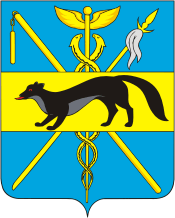 АДМИНИСТРАЦИЯБОГУЧАРСКОГО МУНИЦИПАЛЬНОГО РАЙОНАВОРОНЕЖСКОЙ ОБЛАСТИПОСТАНОВЛЕНИЕот «09»  02. 2021 г. № 71г. БогучарО внесении изменений в постановление администрации Богучарского муниципального района Воронежской области от 18.02.2013 № 110«О предоставлении гражданами, претендующими на замещение должностей руководителей муниципальных учреждений, и лицами, замещающими данные должности, сведений о доходах, расходах об имуществе и обязательствах имущественного характера, а также о доходах, расходах, об имуществе и обязательствах имущественного характера своих супруги (супруга) и несовершеннолетних детей» В соответствии с Федеральными законами от 06.10.2003 № 131–ФЗ «Об общих принципах организации местного самоуправления в Российской Федерации», от 25.12.2008 № 273-ФЗ «О противодействии коррупции»,Уставом Богучарского муниципального района,администрация Богучарского муниципального района постановляет:1.Внести в постановление администрации Богучарского муниципального района Воронежской области от 18.02.2013 №110«О предоставлении гражданами, претендующими на замещение должностей руководителей муниципальных учреждений, и лицами, замещающими данные должности, сведений о доходах, расходах об имуществе и обязательствах имущественного характера, а также о доходах, расходах, об имуществе и обязательствах имущественного характера своих супруги (супруга) и несовершеннолетних детей» следующие изменения:1.1. В приложении № 1 к постановлению «Положение о представлении гражданами, претендующими на замещение должностей руководителей муниципальных учреждений и лицами, замещающими данные должности, сведений о доходах, об имуществе и обязательствах имущественного характера, а также о доходах, об имуществе и обязательствах имущественного характера своих супруги (супруга) и несовершеннолетних детей»»:1.1.1.Пункт 3 изложить в следующей редакции:«3. Сведения о доходах, об имуществе и обязательствах имущественного характера представляются по утвержденной Президентом Российской Федерации форме справки, заполненной с использованием специального программного обеспечения «Справки БК», размещенного на официальном сайте Президента Российской Федерации, ссылка на который также размещается на официальном сайте федеральной государственной информационной системы в области государственной службы в информационно-телекоммуникационной сети «Интернет»:1) гражданином – при назначении на должность руководителя муниципального учреждения;2) лицом, замещающим должность руководителя муниципального учреждения - ежегодно не позднее 30 апреля года, следующего за отчетным.».1.1.2. Пункт5 изложить в следующей редакции:«5. Лицо, замещающие должность руководителя муниципального учреждения ежегодно не позднее 30 апреля года, следующего за отчетным, представляет сведения о своих доходах, полученных за отчетный период (с 1 января по 31 декабря) от всех источников (включая заработную плату, пенсии, пособия и иные выплаты), сведения об имуществе, принадлежащем ему на праве собственности, и о своих обязательствах имущественного характера по состоянию на конец отчетного периода, а также сведения о доходах супруга (супруги) и несовершеннолетних детей, полученных за отчетный период (с 1 января по 31 декабря) от всех источников (включая заработную плату, пенсии, пособия и иные выплаты), сведения об их имуществе, принадлежащем им на праве собственности, и об их обязательствах имущественного характера по состоянию на конец отчетного периода.».2. Контроль за исполнением настоящего постановления возложить на заместителя главы администрации Богучарского муниципального района - руководителя аппарата администрации района СамодуровуН.А..Глава Богучарскогомуниципального района                                                                     В.В. Кузнецов